茶艺师申报条件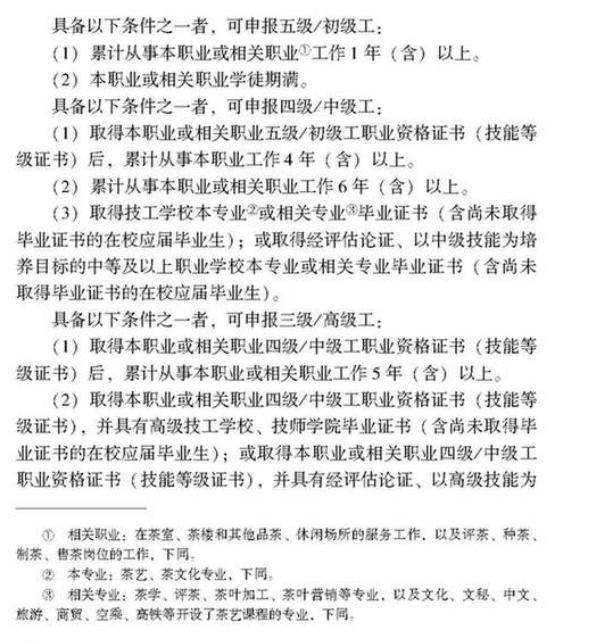 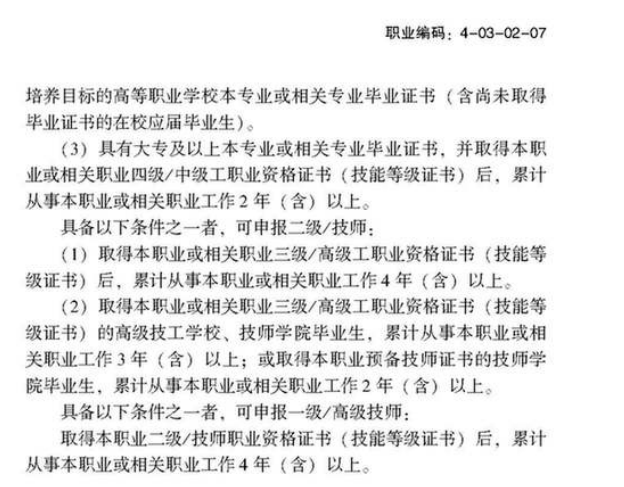 